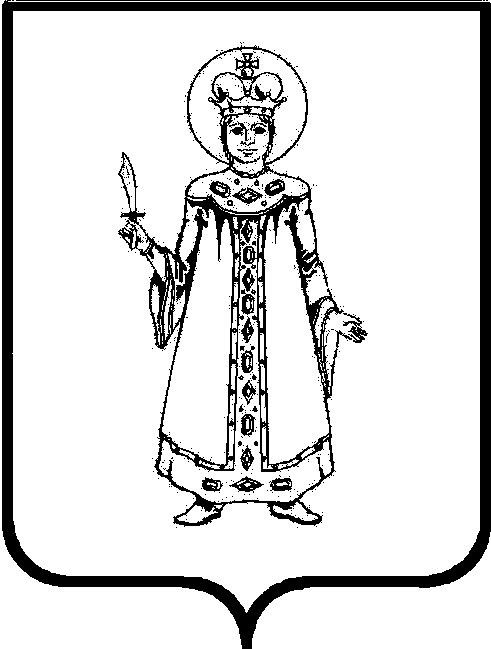 П О С Т А Н О В Л Е Н И ЕАДМИНИСТРАЦИИ СЛОБОДСКОГО СЕЛЬСКОГО ПОСЕЛЕНИЯ УГЛИЧСКОГО МУНИЦИПАЛЬНОГО РАЙОНАот  06. 11. 2013 г.      № 63О внесении изменений в ПостановлениеАдминистрации Слободского сельского поселения от 19.06.2012 г. № 40 «Об утверждении Административного регламента предоставления муниципальной услуги «Организация предоставления пенсии за выслугу лет гражданам, замещавшим муниципальные должности»
	В соответствии с Федеральным законом от 27 июля 2010 г. № 210-ФЗ «Об организации предоставления государственных и муниципальных услуг», Распоряжением Губернатора Ярославской области от 31 мая 2013 г. № 300-р 
«Об утверждении плана-графика внесения изменений в административные регламенты предоставления государственных услуг», Уставом Слободского сельского поселенияАДМИНИСТРАЦИЯ ПОСЕЛЕНИЯ ПОСТАНОВЛЯЕТ:В абзаце 17 пункта 1.3. Административного регламента муниципальной услуги «Организация предоставления пенсии за выслугу лет гражданам, замещавшим муниципальные должности» слова «30 минут» заменить словами «15 минут».2. В пункте 2.2. Административного регламента муниципальной услуги «Организация предоставления пенсии за выслугу лет гражданам, замещавшим муниципальные должности» буквы «МУ»  исключить.3. В пункте 2.13. Административного регламента муниципальной услуги «Организация предоставления пенсии за выслугу лет гражданам, замещавшим муниципальные должности» слова «30 минут» заменить словами «15 минут».4. Опубликовать настоящее постановление в Информационном вестнике Слободского сельского поселения и на официальном сайте Администрации Угличского муниципального района.5. Постановление вступает в силу с момента опубликования.Глава поселения                                           Н.П.Смирнова